September 16, 2022In Re:	R-2022-3034229
P-2022-3034264(SEE ATTACHED LIST)Petition of Philadelphia Gas Works for Approval on Less than Statutory Notice of Tariff Supplement Revising Weather Normalization Adjustment – 1308 (b)Initial Telephonic Prehearing Conference Notice	This is to inform you that an initial telephonic prehearing conference on the above-captioned case will be held as follows:Type:		Initial Call-In Telephonic Prehearing ConferenceDate:              Wednesday, September 28, 2022Time:              10:00 A.M.Presiding:	Administrative Law Judge Marta GuhlPhone: 215.560.2105	Fax: 215.560.3133At the above date and time, you must call into the prehearing conference. You will not be called by the Presiding Officer.	To participate in the hearing, You must dial the toll-free Conference number belowYou must enter the PIN number below when instructedYou must speak your name when prompted, and press #Then, the telephone system will connect you to the hearingToll-free Conference Number:	1.866.675.3641PIN Number:				37082098	Individuals representing themselves are not required to be represented by an attorney.  All others (corporation, partnership, association, trust or governmental agency or subdivision) must be represented by an attorney.  An attorney representing you should file a Notice of Appearance before the scheduled hearing date.	If you require an interpreter to participate in the hearings, we will make every reasonable effort to have an interpreter present.  Please email Athena Delvillar, Legal Assistant, at sdelvillar@pa.gov at least five (5) business days prior to the hearing to submit your request.  If you do not have access to email, then please contact the scheduling office.Scheduling Office: 717.787.1399AT&T Relay Service number for persons who are deaf or hearing-impaired:  1.800.654.5988The Public Utility Commission offers a free e-Filing Subscription Service, which allows users to automatically receive an email notification whenever a document is added, removed, or changed on the PUC website regarding a specific case.  Instructions for subscribing to this service are on the PUC’s website at http://www.puc.pa.gov/Documentation/eFiling_Subscriptions.pdf. cc:	
	ALJ Guhl
	A. Delvillar
	Calendar File
R-2022-3034229 - Supplement No. 152 To Gas Service Tariff – Pa. P.U.C. of Philadelphia Gas Works 

P-2022-3034264 – Petition of Philadelphia Gas Works for Approval on Less than Statutory Notice of Tariff Supplement Revising Weather Normalization Adjustment KAREN O. MOURY ESQUIRE
ECKERT SEAMANS CHERIN & MELLOTT LLC
213 MARKET STREET 8TH FL
HARRISBURG PA  17101
717.237.6036
717.571.1420
kmoury@eckertseamans.com
Accepts eService
(Counsel for Philadelphia Gas Works)
PATRICK M. CICERO ESQUIRE
ARON J. BEATTY ESQUIRE
FORUM PLACE
555 WALNUT STREET 5TH FLOOR
HARRISBURG PA  17101
717.783.5048
717.780.4517
pcicero@paoca.org
abeatty@paoca.org
Accepts eService
(Counsel for Office of Consumer Advocate)
JOHN W. SWEET ESQUIRE 
ELIZABETH R. MARX ESQUIRE
RIA M. PEREIRA ESQUIRE
LAUREN N. BERMAN ESQUIRE
118 LOCUST STREET
HARRISBURG PA  17101
717.701.3837
717.236.9486
jsweet@pautilitylawproject.org
emarx@pautilitylawproject.org
rpereira@pautilitylawproject.org
lberman@pautilitylawproject.org
Accepts eService
(Counsel for CAUSE-PA)

SHARON E. WEBB ESQUIRE
FORUM PLACE
555 WALNUT STREET 1ST FLOOR
HARRISBURG PA  17101
717.783.2525
swebb@pa.gov
(Counsel for Office of Small Business Advocate)
ROBERT W. BALLENGER ESQUIRE
JOLINE PRICE ESQUIRE
KINTESHIA SCOTT ESQUIRE 
1424 CHESTNUT STREET
PHILADELPHIA PA  19102
215.981.3788
215.981.3756
rballenger@clsphila.org
jprice@clsphila.org
kscott@clsphila.org
Accepts eService
(Counsel for Community Legal Services, Inc.)


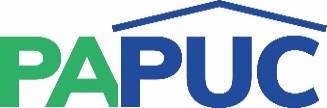 COMMONWEALTH OF PENNSYLVANIAPENNSYLVANIA PUBLIC UTILITY COMMISSIONCOMMONWEALTH KEYSTONE BUILDINGOFFICE OF ADMINISTRATIVE LAW JUDGE400 NORTH STREETHARRISBURG, PENNSYLVANIA 17120